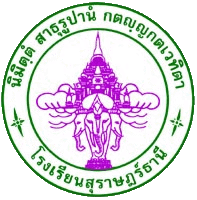 รายงาน
การจัดการประชุมผู้ปกครองห้องเรียน
(Classroom Meeting)ชั้นมัธยมศึกษาปีที่ …….…
ภาคเรียนที่ 2 ปีการศึกษา 25๖๔…………………………………..ครูที่ปรึกษา…………………………………..ครูที่ปรึกษาโรงเรียนสุราษฎร์ธานีอำเภอเมือง จังหวัดสุราษฎร์ธานีสำนักงานเขตพื้นที่การศึกษามัธยมศึกษาสุราษฎร์ธานี ชุมพรคำนำ	การดูแลช่วยเหลือนักเรียน คือ การส่งเสริมพัฒนา การป้องกันและการแก้ไขปัญหาให้แก่นักเรียน เพื่อให้นักเรียนมีคุณลักษณะที่พึงประสงค์มีภูมิคุ้มกันทางจิตใจที่เข้มแข็ง มีคุณภาพชีวิตที่ดีมีทักษะ         
ในการดำรงชีวิตและรอดพ้นจากวิกฤตทั้งปวงระบบการดูแลช่วยเหลือนักเรียน เป็นกระบวนการดำเนินงานดูแลช่วยเหลือนักเรียน อย่างเป็นระบบมีขั้นตอน มีครูที่ปรึกษาเป็นบุคลากรหลักในการดำเนินงาน โดยการมีส่วนร่วมของบุคลากรทุกฝ่ายที่เกี่ยวข้องทั้งภายในและภายนอกสถานศึกษาอันได้แก่ คณะกรรมการสถานศึกษา ผู้ปกครอง ชุมชน ผู้บริหาร และครูทุกคนมีวิธีการและเครื่องมือที่ชัดเจน มีมาตรฐานคุณภาพและมีหลักฐานการทำงาน
ที่ตรวจสอบได้ ซึ่งในจำนวนผู้ที่เกี่ยวข้องทั้งหมดนี้ ฝ่ายที่น่าจะมีบทบาทมากที่สุด ก็คือผู้ปกครองและโรงเรียน	การจัดกิจกรรมการประชุมผู้ปกครองห้องเรียน (Classroom Meeting) เป็นวิธีการหนึ่งในระบบ 
 ดูแลช่วยเหลือนักเรียนที่จัดให้ครูที่ปรึกษาและผู้ปกครองได้พบปะเพื่อสนทนา ปรึกษาหารือ               
และแลกเปลี่ยนความคิดเห็นและประสบการณ์ในการดูแลนักเรียนระหว่างกันเพื่อหาแนวทางในการแก้ไข ปรับปรุง และพัฒนานักเรียนในปกครองให้เป็นบุคคลที่มีคุณภาพต่อไป ในวันที่ ……..มกราคม 2565   
ทางกลุ่มบริหารกิจการนักเรียนโรงเรียนสุราษฎร์ธานี ได้จัดประชุมผู้ปกครองห้องเรียน (Classroom Meeting) ในระดับชั้นมัธยมศึกษาปีที่.........ขึ้น เพื่อเป็นข้อมูลการดำเนินงานระบบการดูแลช่วยเหลือนักเรียน และรายงานผลการดำเนินงานให้ผู้บังคับบัญชาทราบ อันนำไปสู่การนำผลการรายงานไปสู่การวางแผนการดำเนินงานระบบการดูแลช่วยเหลือนักเรียนในโรงเรียนต่อไป	                                                                        …………………………………..					                             ครูที่ปรึกษา                                                                                    …………………………………..				    	                              ครูที่ปรึกษาบันทึกข้อความ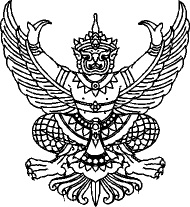 ส่วนราชการ  โรงเรียนสุราษฎร์ธานี    ที่.........................................................วันที่        มกราคม ๒๕๖๕เรื่อง    ส่งสรุปรายงานผลการดำเนินงานประชุมผู้ปกครองห้องเรียน (Classroom Meeting)           ภาคเรียนที่ 2 ปีการศึกษา 2564เรียน	ผู้อำนวยการโรงเรียนสุราษฎร์ธานี		ตามที่โรงเรียนสุราษฎร์ธานี มีคำสั่งที่ 323/2564 เรื่อง แต่งตั้งคณะกรรมการดำเนินการประชุมผู้ปกครองห้องเรียน (Classroom meeting) ในรูปแบบออนไลน์ ภาคเรียนที่ 2 ปีการศึกษา 2564 
ลงวันที่ 23 ธันวาคม พ.ศ. 2564 เนื่องจากสถานการณ์การแพร่ระบาดของโรคติดเชื้อโคโรนา (COVID – 19) จึงกำหนดให้ครูที่ปรึกษาเป็นผู้นัดหมายวันและเวลากับผู้ปกครองนักเรียนแบบออนไลน์ ตั้งแต่วันที่ 8 - 16 มกราคม พ.ศ. 2565 		บัดนี้ การดำเนินการประชุมผู้ปกครองห้องเรียน (Classroom meeting) ภาคเรียนที่ 2 
ปีการศึกษา 2564 ได้เสร็จสิ้นเป็นที่เรียบร้อยแล้ว ข้าพเจ้าขอรายงานผลการประชุมผู้ปกครองห้องเรียน ดังกล่าว ในระดับชั้นมัธยมศึกษาปีที่ ......./...... เพื่อทราบ ตามรายละเอียดเอกสารที่แนบมาพร้อมนี้		จึงเรียนมาเพื่อโปรดทราบ       ลงชื่อ............................................. ผู้รายงาน       ลงชื่อ.........................................................ผู้รายงาน            (………………..…………………….. )	     (...................................................)	ตำแหน่ง ……………………………………………………….        ตำแหน่ง ................................................................สารบัญ
เรื่อง										        	     หน้า สารบัญบันทึกข้อความรายงานคำนำสารบัญรายงานผลการจัดการประชุมผู้ปกครองชั้นเรียน					   	๑วิธีดำเนินการ/แนวปฏิบัติในการประชุม				                         ๒ – ๓ผลที่คาดว่าจะได้รับ								                   3ผลการวิเคราะห์ข้อมูล									          3 แบบบันทึกการจัดประชุมผู้ปกครองชั้นเรียน						          4ภาคผนวก						-๑-รายงานผลการจัดการประชุมผู้ปกครองห้องเรียน ( Classroom Meeting ) ในรูแบบออนไลน์ ปีการศึกษา 25641.  ความสำคัญและความเป็นมา	การดูแลช่วยเหลือนักเรียน คือ การส่งเสริมพัฒนา การป้องกันและการแก้ไขปัญหาให้แก่นักเรียน เพื่อให้นักเรียนมีคุณลักษณะที่พึงประสงค์มีภูมิคุ้มกันทางจิตใจที่เข้มแข็ง มีคุณภาพชีวิตที่ดีมีทักษะ         
ในการดำรงชีวิตและรอดพ้นจากวิกฤตทั้งปวงระบบการดูแลช่วยเหลือนักเรียนเป็นกระบวนการดำเนินงานดูแลช่วยเหลือนักเรียนอย่างเป็นระบบมีขั้นตอนมีครูที่ปรึกษาเป็นบุคลากรหลักในการดำเนินงาน         
โดยการมีส่วนร่วมของบุคลากรทุกฝ่ายที่เกี่ยวข้องทั้งภายในและภายนอกสถานศึกษาอันได้แก่ คณะกรรมการสถานศึกษา ผู้ปกครอง ชุมชน ผู้บริหาร และครูทุกท่านมีวิธีการและเครื่องมือที่ชัดเจน มีมาตรฐานคุณภาพ
และมีหลักฐานการทำงานที่ตรวจสอบได้ ซึ่งในจำนวนผู้ที่เกี่ยวข้องทั้งหมดนี้ ฝ่ายที่น่า  จะมีบทบาทมากที่สุด ก็คือผู้ปกครองและโรงเรียนการจัดกิจกรรมการประชุมผู้ปกครองห้องเรียน (Classroom Meeting) รูปแบบออนไลน์เป็นวิธีการหนึ่งในระบบดูแลช่วยเหลือนักเรียนที่จัดให้ครูที่ปรึกษาและผู้ปกครอง ได้พบปะ เพื่อสนทนาปรึกษาหารือและแลกเปลี่ยนความคิดเห็นและประสบการณ์ในการดูแลนักเรียน เพื่อหาแนวทางในการแก้ไข ปรับปรุง  และพัฒนานักเรียนในปกครองให้เป็นบุคคลที่มีคุณภาพต่อไป	การจัดกิจกรรมประชุมผู้ปกครองห้องเรียน ( Classroom Meeting ) รูปแบบออนไลน์เป็นกิจกรรม
ที่ทางโรงเรียนได้จัดขึ้น เพื่อให้ครูที่ปรึกษาและผู้ปกครองได้มาพบปะพูดคุย สนทนา แลกเปลี่ยนความคิดเห็น
ซึ่งกัน และกัน เพื่อหาแนวทางและร่วมมือกันในการดูแลช่วยเหลือนักเรียน โรงเรียนสุราษฎร์ธานี ได้เล็งเห็นความสำคัญของการประชุมผู้ปกครองห้องเรียน ( Classroom Meeting ) จึงกำหนดให้มีการประชุมขึ้น 
เพื่อหาแนวทางในการปรับปรุง  แก้ไขพัฒนาพฤติกรรมที่ไม่พึงประสงค์ของนักเรียน และส่งเสริมพฤติกรรมที่ดี
ให้ดียิ่งๆ ขึ้นไป2.  วัตถุประสงค์ของการจัดประชุมผู้ปกครองห้องเรียนเพื่อให้ผู้ปกครองได้รู้และเข้าใจถึงกฎระเบียบของทางโรงเรียน  สามารถนำไปอบรมสั่งสอนนักเรียน
ในปกครองได้เพื่อให้ผู้ปกครองได้มีโอกาสพบปะกับครูประจำชั้นและรับทราบพฤติกรรมด้านการเรียน  ความประพฤติ  การปรับตัวตามศักยภาพ และอื่น ๆ ของนักเรียนให้ผู้ปกครองได้รับทราบเพื่อให้ผู้ปกครองตระหนักถึงบทบาทหน้าที่ในการดูแลเอาใจใส่บุตรหลานและหาแนวทางร่วมกัน ในการดูแลช่วยเหลือนักเรียนเพื่อให้ผู้ปกครองได้มีโอกาสเสนอแนวทางการมีส่วนร่วมในการดำเนินงานตามระบบดูแลช่วยเหลือนักเรียน และสร้างความสัมพันธ์ที่ดีความร่วมมือระหว่างบ้านกับโรงเรียนในการป้องกันแก้ไข และพัฒนานักเรียนเพื่อให้ผู้ปกครองร่วมมือร่วมใจในการสร้างเครือข่ายผู้ปกครองที่เข้มแข็ง เพื่อการดูแลช่วยเหลือนักเรียนร่วมกันระหว่างผู้ปกครองด้วยกันและระหว่างผู้ปกครองกับโรงเรียน-2-3.  วิธีดำเนินการ/แนวปฏิบัติในการประชุม1. ขั้นเตรียมการก่อนถึงวันประชุมผู้ปกครองห้องเรียน(Classroom Meeting) 	รูปแบบออนไลน์		1.1 สร้างกลุ่มไลน์สำหรับประชุมชั้นเรียน (ห้องเรียนประจำชั้นของนักเรียน) ต้องจัดก่อนที่จะมีการประชุมโดยดำเนินการดังนี้										     -  เชิญผู้ปกครองนักเรียนในชั้นเรียน เพื่อเตรียมพร้อมในการประชุม 				     -  นัดหมายวัน เวลา ล่วงหน้า ที่ผู้ปกครองสามารถเข้าร่วมประชุมได้สะดวก1.2 โหลดคลิปผู้บริหารพบปะผู้ปกครอง เตรียมไว้ล่วงหน้า	1.3 จัดเตรียมเอกสารข้อมูล ดังนี้										-  การขาดเรียน, การเข้าเรียนสาย -  การไม่เข้าร่วมกิจกรรมหรือ ส่งงานในรายวิชาต่างๆ การไม่เข้าร่วมประชุมประจำสัปดาห์ 
และการไม่เข้าร่วมกิจกรรมโฮมรูม				   		-  ข้อมูลการยกย่องเชิดชูเกียรติและการลงโทษ							-  เรื่องอื่น ๆ ที่จะดูแลช่วยเหลือนักเรียน 2. ขั้นตอนในการประชุมผู้ปกครองห้องเรียน (Classroom Meeting) 					2.1 ครูที่ปรึกษาส่งรหัสการเข้าประชุมให้ผู้ปกครองทางช่องทางสำหรับการประชุมออนไลน์ เช่น Line   Meet   Zoom หรืออื่นๆ	 กลุ่มบริหารกิจการนักเรียน		2.2 ครูที่ปรึกษาส่งแบบฟอร์มเข้ากลุ่มดังนี้-  แบบประเมินความพึงพอใจกิจกรรมการประชุมผู้ปกครองภาคเรียนที่ 2 ปีการศึกษา 2564 (Google form) -  โหลดคลิปวิดีโอ ผู้บริหารโรงเรียน เตรียมไว้เพื่อนำเสนอผู้ปกครอง (ไฟล์)		 	2.3 ขั้นจัดกิจกรรมการประชุมผู้ปกครองห้องเรียน (Classroom Meeting) 					-  ครูที่ปรึกษากล่าวทักทายและกล่าวต้อนรับผู้ปกครองพร้อมชี้แจงวัตถุประสงค์ของการประชุมผู้ปกครองชั้นเรียน		-  เปิดคลิปผู้บริหารพบปะผู้ปกครอง								-  สร้างความคุ้นเคย/ทำความรู้จักระหว่างครูที่ปรึกษากับผู้ปกครอง 	          -  ครูที่ปรึกษาชี้แจงรายละเอียดเกี่ยวกับนักเรียนในห้องให้ผู้ปกครองทราบ 				-  เยี่ยมบ้านออนไลน์			- แบบบันทึกการเยี่ยมบ้านนักเรียน			- แบบบันทึกการคัดกรองรายบุคคล			- แบบประเมิน SDG 			- แบบประเมินความฉลาดทางอารมณ์	2.4 ขอความร่วมมือผู้ปกครองช่วยดูแลนักเรียนในเรื่องต่อไปนี้		-   การพบครูที่ปรึกษา ช่วงคาบศูนย์ 		-   การติดต่อครูประจำวิชา กรณีขาดเรียน ป่วย หรือมีปัญหาอุปสรรคต่อการเข้าเรียนกลุ่มบริหารวิชาการ		1. การสอบ Pre ม.1 ปีการศึกษา 2565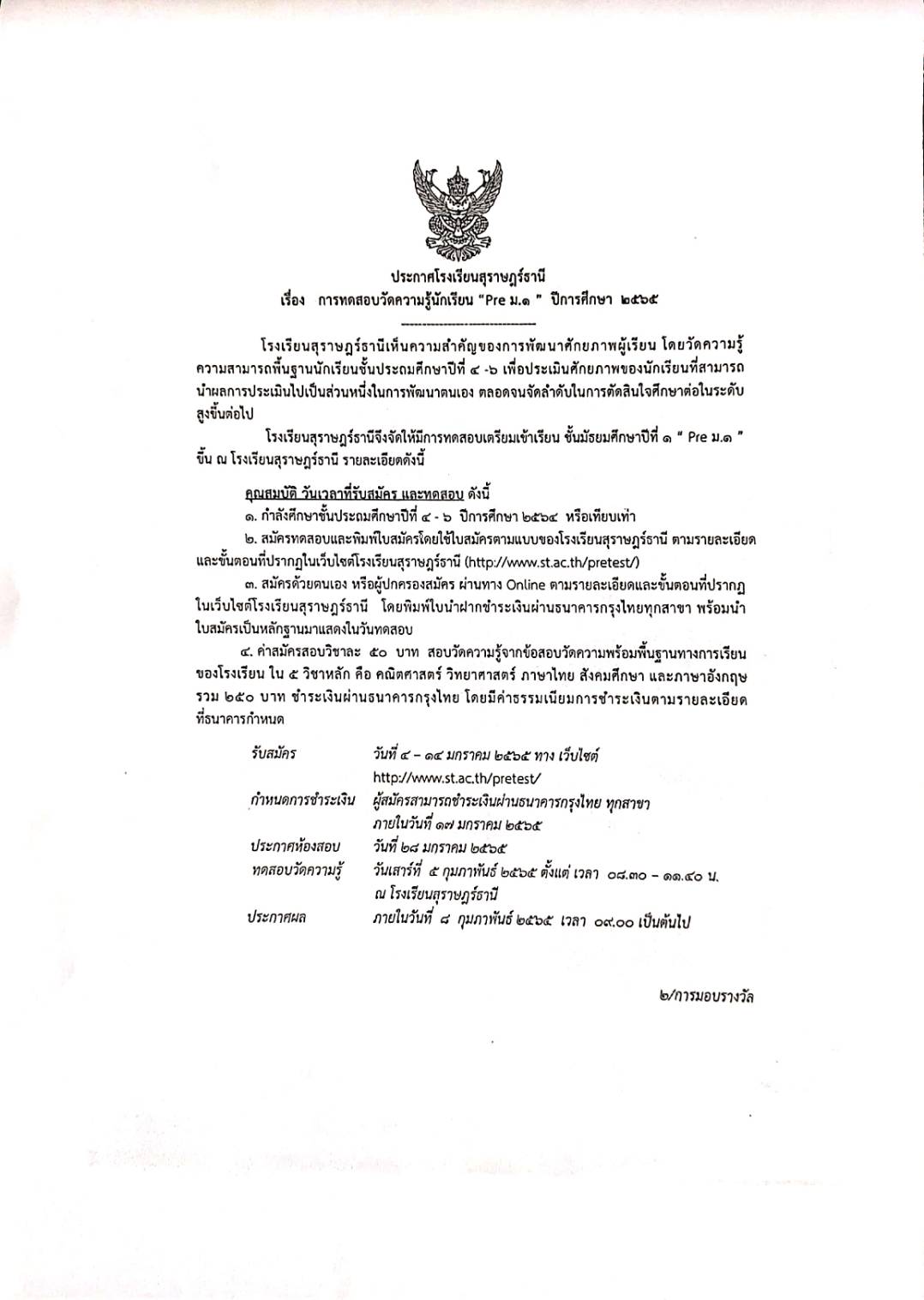 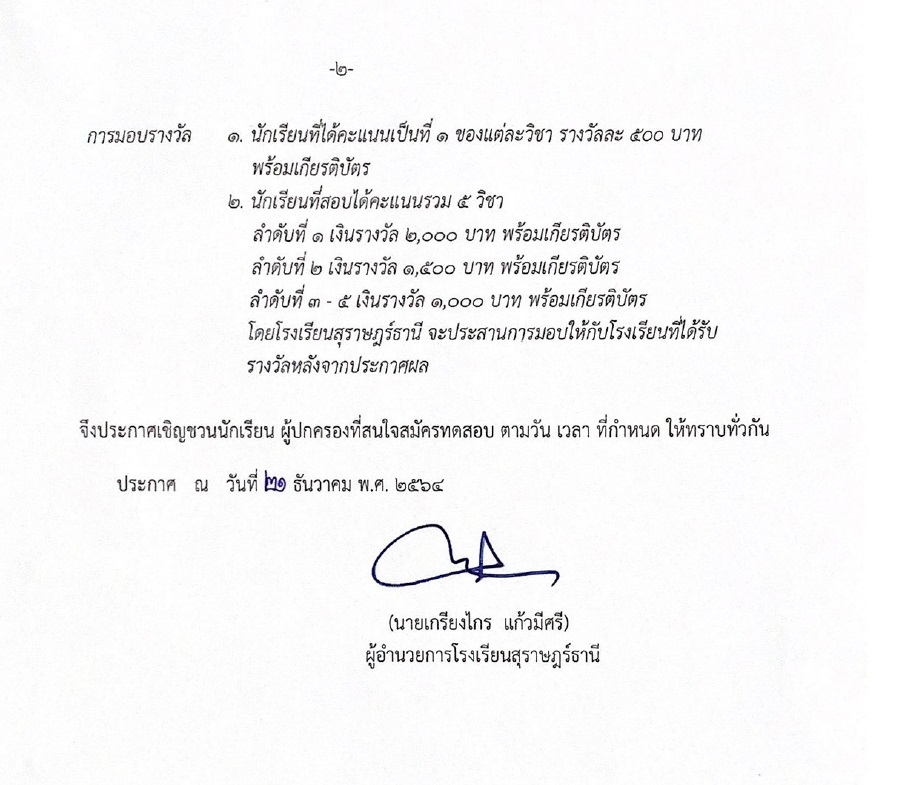 	2. พฤติกรรมการเรียนของนักเรียนในห้องเรียน	3. ปฏิทินการสอบปลายภาคเรียน ปีการศึกษา 2564 		-  ชั้นมัธยมศึกษาตอนต้น สอบวันที่ 1 – 3 มีนาคม 2565		-  ชั้นมัธยมศึกษาตอนปลาย สอบวันที่ 1 – 4 มีนาคม 2565กลุ่มบริหารงบประมาณการเก็บเงินบำรุงการศึกษา โรงเรียนจะเปิดระบบการรับชำระเงินบำรุงการศึกษาสำหรับนักเรียนที่ค้างชำระ ทั้งภาคเรียนที่ 1 และภาคเรียนที่ 2 ประจำปีการศึกษา 2564 ระหว่างวันที่ 17 มกราคม – 4 กุมภาพันธ์ 2565 โดย กลุ่มบริหารงบประมาณ จะแจ้งรายชื่อนักเรียนและจำนวนเงินที่ค้างชำระ ผ่านคุณครู
ที่ปรึกษาและให้ชำระผ่านเคาน์เตอร์ธนาคารกรุงไทย หรือแอปพลิเคชั่น Krungthai NEXT เท่านั้นการมอบเงินค่าอุปกรณ์การเรียน ภาคเรียนที่ 2/2564 โรงเรียนกำหนดจะมอบเงินค่าอุปกรณ์การเรียนให้นักเรียนในช่วงเดือนมกราคม 2565 โดยวิธีโอนเข้าบัญชีธนาคารกรุงไทย ซึ่งโรงเรียนจะประกาศ
ให้ทราบต่อไป3.  ครูที่ปรึกษากล่าวขอบคุณผู้ปกครองที่มาร่วมประชุม4.  ผู้ปกครองพบครูที่ปรึกษาเป็นการส่วนตัว (ถ้ามี)5.  ปิดการประชุม6.  ขั้นสรุป ประเมินผล และรายงานการจัดประชุมผู้ปกครองห้องเรียน (Classroom Meeting)	6.1 ผู้ปกครองประเมินผลการจัดประชุมผู้ปกครองห้องเรียน (Classroom Meeting)				6.2 ผู้ปกครองประเมินความพึงพอใจ **** ขอขอบคุณคณะครูทุกท่าน กลุ่มบริหารกิจการนักเรียน ****-3-3.  ผลที่คาดว่าจะได้รับผู้ปกครองได้รับทราบผลการเรียนและความประพฤติของนักเรียนในปกครอง เมื่ออยู่ทางโรงเรียน  
ทั้งส่วนที่ดีและส่วนที่ต้องปรับปรุงแก้ไขผู้ปกครองนักเรียนมีโอกาสพบปะแลกเปลี่ยนประสบการณ์และร่วมปรึกษาหารือ เพื่อหาทางแก้ไข  ปรับปรุงผลการเรียนและพัฒนาพฤติกรรมของนักเรียนในปกครองให้ดีขึ้นครูที่ปรึกษาและผู้ปกครองได้ประสานสัมพันธ์และร่วมมือกันดูแลช่วยเหลือนักเรียนอย่างใกล้ชิดนักเรียนเป็นบุคคลที่มีความสามารถ มีคุณภาพและสามารถอยู่ในสังคมได้อย่างมีความสุข4.  เครื่องมือและการวิเคราะห์ข้อมูล	แบบประเมินความพึงพอใจของผู้ปกครองที่มีต่อการจัดประชุมผู้ปกครองห้องเรียน (Classroom meeting)	๔.1 สัญลักษณ์ที่ใช้ในการวิเคราะห์ข้อมูล		กำหนดความหมายของสัญลักษณ์ที่ใช้ในการวิเคราะห์ข้อมูล ดังนี้			X     แทน 	ค่าเฉลี่ยของคะแนน			S.D.  แทน	ค่าเบี่ยงเบนมาตรฐาน	ผลการวิเคราะห์ข้อมูล	รายงานผลการจัดประชุมผู้ปกครองห้องเรียน (Classroom Meeting) รูปแบบออนไลน์ ระดับชั้นมัธยมศึกษาปีที่ ......./......ภาคเรียนที่ 2 ปีการศึกษา 2564 เป็นการรายงานวิจัยเชิงสำรวจ โดยวัตถุประสงค์ เพื่อศึกษาความพึงพอใจของผู้ปกครองที่มีต่อการจัดประชุมผู้ปกครองห้องเรียน ซึ่งข้อมูลที่ได้จากการวิจัยครั้งนี้ เป็นข้อมูลพื้นฐานที่จำเป็นในการวางแผนการจัดประชุมผู้ปกครองในครั้งนี้ต่อไป	เครื่องมือที่ใช้ในการวิจัยครั้งนี้ คือ แบบลงทะเบียนผู้ปกครองนักเรียน แบบสอบถามความพึงพอใจ
ของผู้ปกครองที่มีต่อการจัดประชุมผู้ปกครองชั้นเรียน โดยทำการเก็บรวมข้อมูลจากกลุ่มประชากร จำนวน………..คน แล้วนำมาวิเคราะห์ข้อมูล ซึ่งปรากฏผลดังต่อไปนี้	๔.2 จำนวนผู้ปกครองที่เข้าร่วมการประชุมผู้ปกครอง		จำนวนผู้ปกครองนักเรียนที่เข้าร่วมการประชุมผู้ปกครองห้องเรียน (Classroom meeting)  รูปแบบออนไลน์ระดับชั้นมัธยมศึกษาปีที่ ........./........ ภาคเรียนที่ 2 ปีการศึกษา 2564 ปรากฏผลดังตาราง 1ตาราง 1  แสดงจำนวนและค่าร้อยละของผู้ปกครองนักเรียนที่เข้าร่วมการประชุมผู้ปกครองชั้นเรียน 	  (Classroom meeting)-4-แบบบันทึกการจัดประชุมผู้ปกครองห้องเรียน         ชั้น............................................................ภาคเรียนที่..................ปีการศึกษา.............................ครั้งที่...............สถานที่ประชุม.................................วันที่...............เดือน..................................พ.ศ..............     		1. จำนวนผู้ปกครองทั้งหมด....................คน  มาประชุมจำนวน.................................คน คิดเป็นร้อยละ .............................    ไม่มาจำนวน ......................คน    คิดเป็นร้อยละ.................................หัวข้อสำคัญของการประชุมได้แก่ .......................................................................................................................................................................................................................................................................................................................................................................................................................................................................................................		3. ข้อสรุปจากการประชุม		....................................................................................................................................................................................................................................................................................................................................   4. บรรยากาศการประชุมและข้อสังเกตความร่วมมือในการเสนอความคิดเห็น.....................................................................................................................................................................................................................................................................................................................................................................................................................................................................................................การให้ข้อคิดเห็นที่มีประโยชน์.......................................................................................................................................................................................................................................................................................................................................................................................................................................................................................................การให้การสนับสนุน......................................................................................................................................................................................................................................................................................................................................................................................................................................................................................................อื่นๆ.......................................................................................................................................................................................................................................................................................................................................................................................................................................................................................................ภาคผนวกใบลงทะเบียนเข้าร่วมกิจกรรมประชุมผู้ปกครองแบบออนไลน์คำสั่งแต่งตั้งคณะกรรมการการประชุมผู้ปกครองรูปภาพการจัดการประชุมผู้ปกครองหลักฐานอื่นๆ (ถ้ามี)รายการการเข้าร่วมการประชุมการเข้าร่วมการประชุมการเข้าร่วมการประชุมมาไม่มารวมผู้ปกครองคิดเป็นร้อยละ100.00